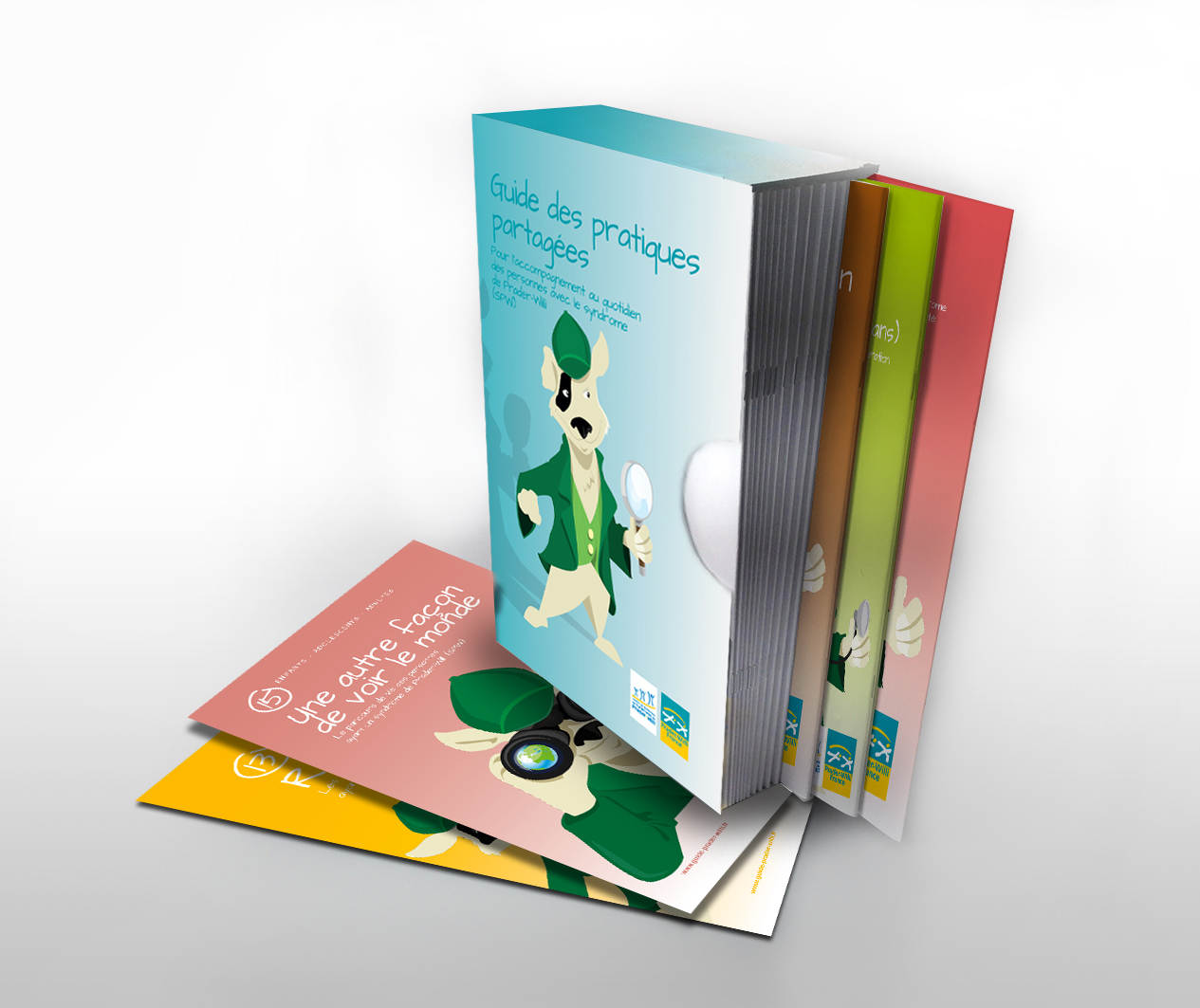 Vos coordonnéesNom 												Prénom											Organisme											Adresse											Ville												Code postal											Pays												Téléphone											Adresse de facturation									Adresse de livraison									Votre commandeNombre d’exemplaires (adhérent)		20,00 €   x   ☐   =   ……………….Nombre d’exemplaires (non adhérent)	35,00 €   x   ☐   =   ……………….Mode de règlement- Pour la France : paiement par chèque à l’ordre de Prader-Willi France- Autres Pays, y compris les Pays de la zone euro, veuillez nous consulter par e-mail, pour les modalités de règlement – fmo.besnier@wanadoo.fr